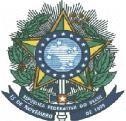 MINISTÉRIO DA EDUCAÇÃOSecretaria de Educação Profissional e Tecnológica Instituto Federal de Educação, Ciência e Tecnologia do AmazonasCONSELHO SUPERIORANEXO IV – SOLICITAÇÃO DE PRORROGAÇÃO DE PRAZO DE DEFESAAO (A) SR.(A) COORDENADOR (A) DO SETOR RESPONSÁVEL PELO ESTÁGIO NO CAMPUS	DO INSTITUTO FEDERAL DE EDUCAÇÃO, CIÊNCIA E TECNOLOGIA DO AMAZONAS/IFAM.Eu		, discente (a) do (a)            Série/Módulo/Período do Curso	, ano de	, venho por meio deste solicitar a prrogação da defesa do Projeto de Conclusão de Curso Técnico, intitulado 	, sob a seguinte justificativa: 	,	de	de	.Assinatura do RequerenteAssinatura do Orientador